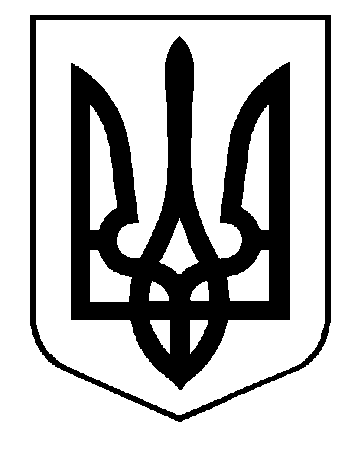 БІЛОЦЕРКІВСЬКА  МІСЬКА  РАДАКиївської областіВИКОНАВЧИЙ  КОМІТЕТР О З П О Р Я Д Ж Е Н Н Я           18 серпня  2017 року                           м.Біла Церква                              № 98 РПро використанняінформаційних ресурсів	З метою недопущення нанесення шкоди національній безпеці України в інформаційній сфері та забезпечення виконання Указу Президента України від 15 травня 2017 року №133 «Про рішення Ради національної безпеки і оборони України від 28 квітня 2017 року «Про застосування персональних спеціальних економічних та інших обмежувальних заходів (санкцій)», відповідно до постанови Кабінету Міністрів України від Закону України «Про місцеве самоврядування в Україні», враховуючи лист Київської обласної державної адміністрації від 09 серпня 2017 року № 11-22/3392:1. Виконавчим органам Білоцерківської міської ради, підприємствам, установам та організаціям, що належать до комунальної власності територіальної громади міста Біла Церква заборонити використання інтернет-сервісів «Mail.ru», «Яндекс» та соціальних ресурсів «ВКонтакте», «Одноклассники» щодо яких введені спеціальні обмеження.2. Керівниками виконавчих органів Білоцерківської міської ради, підприємств, установ та організацій, що належать до комунальної власності територіальної громади міста Біла Церква для виконання службових обов’язків до 01.09.2017 р. змінити електронну адресу, що є у списку ресурсів під забороною: mail.ru, yandex.ru. inbox.ru, list.ru, bk.ru. та зареєструвати нову електронну адресу на одному із сервісів: gmail.com, ukr.net, outlook.com, bigmir.net, i.ua.	3. Відділу інформаційних ресурсів та зв’язків з громадськістю Білоцерківської міської ради довести дане розпорядження до відома керівників виконавчих органів Білоцерківської міської ради, підприємств, установ та організацій, що належать до комунальної власності територіальної громади міста Біла Церква.	4. Відділу інформаційно-комп’ютерного забезпечення роботи міської ради і виконавчого комітету здійснити технічний супровід і контроль щодо зміни електронних адрес та забезпечити обмеження доступу до інтернет-сервісів, соціальних ресурсів зазначених в п.1 даного Розпорядження.5. Контроль за виконанням розпорядження залишаю за собою.Міський голова                                                                                                                Г.А. Дикий